URNIK ZA ŠPORTNO ŠOLO 2019/2020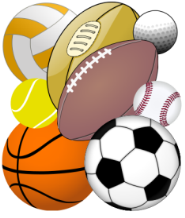 NADSTANDARDNI PROGRAM – OŠ DOBRNA 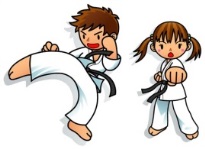 CENA ŠPORTNE ŠOLE: ZA AKTIVNOSTI 2XTEDENSKO = 18E/UČENCA/MESEC ZA AKTIVNOSTI 1X TEDENSKO =  10E/UČENCA/MESECPONEDELJEKTOREKSREDAČETRTEK14.35-15.30ATLETIKA(14.35-15.30)1.-5. RAZREDCICINOGOMET(14.35 – 15.30)1. IN 2. RAZREDATLETIKA(14.35-15.30)1.-5. RAZREDCICINOGOMET(14.35 – 15.30)1. IN 2. RAZRED15.30-16.15KOŠARKA (15.30 – 16.15)6. – 9.RAZRED (KK VOJNIK)NOGOMET 1(15.30 – 17.00)3. – 9. RAZREDKOŠARKA (15.30 – 16.15)6. – 9.RAZRED (KK VOJNIK)NOGOMET 1(15.30 – 17.00)3. – 9. RAZRED16.15-17.30MALA KOŠARKA (16.15 – 17.30)1. – 5. RAZREDNOGOMET 1(15.30 – 17.00)3. – 9. RAZREDMALA KOŠARKA (16.15 – 17.30)1. – 5. RAZREDNOGOMET 1(15.30 – 17.00)3. – 9. RAZRED16.15-17.30MALA KOŠARKA (16.15 – 17.30)1. – 5. RAZREDMALA KOŠARKA (16.15 – 17.30)1. – 5. RAZRED16.00-18.00AVLAKARATE(1.-9. RAZRED)KARATE(1.-9. RAZRED)17.30-18.30NOGOMET ZA DEKLICE(17.30 – 18.30)1. – 4. RAZRED